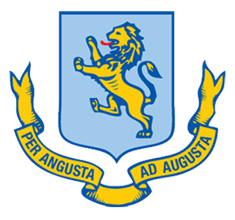 MOUNT ALBERT GRAMMAR SCHOOLJob DescriptionFood Technology TechnicianResponsible to:		Head of Department - Food and Hospitality	Primary Objectives:	To provide assistance to teaching staff in the Food Technology Department by undertaking food preparation prior to lessons and maintaining a safe and hygienic working and teaching environment.Key Tasks:		Ordering and storing of all weekly provisions for practical lessons and running of the department (including cleaning items) in conjunction with the Head of Department Organisation of the pantry and refrigerated storage to ensure a high standard of hygiene is maintained Preparing food/extra items needed for practical lessons, including loading and cleaning of food trolleys as required Daily cleaning and sterlising of all food preparation and cooking surfacesWash, dry and fold linen each dayChecking and replacing equipment and utensils, (e.g. ensuring appliances have all fittings) as necessary including in student work stationsCleaning of ovens, stovetops, microwaves and all food handling equipment regularlyUndertake appropriate pest management, as requiredAssist with the maintenance of financial records/stocktaking of Food Technology Department in conjunction with the Head of DepartmentPhotocopying/Administration for the Food and Hospitality Department as required.Assist with management of written course materials and storage of assessment booklets and resourcesAssistance with school functions as required.Assist in the main school staffroom with preparation and cleaning on requestOther duties as requiredKey Skills and QualitiesExcellent interpersonal and communication skills.Strong organisational skillsAbility to work under pressure and meet deadlinesAbility to work independently and be proactiveExcellent Food Handling and hygiene skillsFirst Aid (training can be provided)Hours:Hours of work 20 hours per week over 5 days (hours may be flexible but they do need to meet the needs of the practical lessons), during school term time only.Pay Rate:	This position is graded according to the Support Staff Schools Collective Agreement 